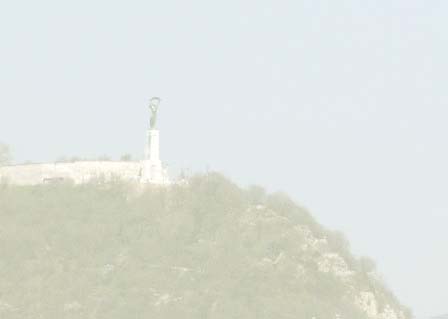 MeghívóSzeretettel meghívunk minden kedves érdeklődőt a Gellérthegyvédő Egyesület programjaira:A Gellérthegyvédő Egyesület közgyűlésére, melynek keretébenBiriszló Bence beszámol a Gellérthegy kutatócsoport munkájáról.Időpont: 2012. május 15. kedd 18 óra.Helyszín: ELTE, Eötvös József Collegium, NagyteremMénesi út 11-13, Budapest 1118és A Gellérthegyvédő Egyesület Gellérthegy értékei c. előadássorozatának első eseményére:Mezey Alice: A Gellérthegy utcaképeIdőpont: 2012. június 5. kedd 18 óraHelyszín: ELTE, Eötvös József Collegium, NagyteremMénesi út 11-13, Budapest 1118